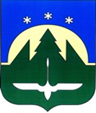 Городской округ Ханты-МансийскХанты-Мансийского автономного округа – ЮгрыДУМА ГОРОДА ХАНТЫ-МАНСИЙСКАРЕШЕНИЕ№ 362-VI РД						 Принято27 сентября 2019 годаО внесении изменений в Решение Думы города Ханты-Мансийска                      от 21 июля 2011 года № 69
«О Департаменте образования Администрации города
Ханты-Мансийска»Рассмотрев проект изменений в Решение Думы города
Ханты-Мансийска от 21 июля 2011 года № 69 «О Департаменте образования Администрации города Ханты-Мансийска» (в редакции решений Думы города Ханты-Мансийска от 28 октября 2013 года № 436-V РД, от 28 марта 2014 года № 496-V РД, от 28 сентября 2015 года № 698-V РД, от 25 июля 2016 года
№ 836-V РД, от 16 декабря 2016 года № 47-VI РД, от 22 февраля 2017 года                 № 83-VI РД, от 24 ноября 2017 года № 184-VI РД, от 30 марта 2018 года
№ 241-VI РД, от 29 июня 2018 года № 267-VI РД, от 26 октября 2018 года               № 293-VI РД, от 26 апреля 2019 года № 335-VI РД), руководствуясь частью 1 статьи 69 Устава города Ханты-Мансийска,Дума города Ханты-Мансийска РЕШИЛА:Внести в приложение к Решению Думы города Ханты-Мансийска                       от 21 июля 2011 года № 69 «О Департаменте образования Администрации города Ханты-Мансийска» следующие изменения:1.В абзаце первом пункта 1.3 раздела 1 слова «муниципальное образование Ханты-Мансийского автономного округа – Югры городской округ город Ханты-Мансийск» заменить словами «городской округ Ханты-Мансийск Ханты-Мансийского автономного округа – Югры».2.В пункте 3.55 раздела 3 слова «муниципального образования городской округ город Ханты-Мансийск» заменить словами «муниципальными правовыми актами города Ханты-Мансийска».Председатель Думы города Ханты-Мансийска				 	                   К.Л. ПенчуковПодписано27 сентября 2019 года